   РЕШЕНИЕ                               с.Старый Юраш	                                КАРАР№ 25					                                от «27» апреля 2021 года	Заслушав и обсудив информацию Председателя Староюрашского сельского поселения Юнусова Р.Г. об исполнении бюджета Староюрашского сельского поселения за 2020 год (далее – бюджет поселения), и руководствуясь статьями 153, 264.6 Бюджетного кодекса Российской Федерации, Совет Староюрашского сельского поселения  Елабужского муниципального района Республики ТатарстанРЕШИЛ:Утвердить отчет об исполнении бюджета Староюрашского сельского поселения за 2020 год по доходам в сумме 3 314,6 тыс. рублей, по расходам в сумме 2 885,6 тыс. рублей, с превышением доходов над расходами в сумме 429,0 тыс. рублей, и со следующими показателями:- доходов бюджета поселения по кодам классификации доходов бюджетов согласно приложению 1 к настоящему Решению;- расходов бюджета поселения по ведомственной структуре расходов бюджета поселения согласно приложению 2 к настоящему Решению;- расходов бюджета поселения по разделам и подразделам, целевым статьям и группам видов расходов бюджетов согласно приложению 3 к настоящему Решению;- расходов бюджета поселения по целевым статьям (муниципальным программам и непрограммным направлениям деятельности), группам видов расходов, разделам, подразделам классификации расходов бюджетов согласно приложению 4 к настоящему Решению;- источников финансирования дефицита бюджета поселения по кодам классификации источников финансирования дефицита бюджетов согласно приложению 5 к настоящему Решению;- по распределению межбюджетных трансфертов из бюджета поселения согласно приложению 6 к настоящему Решению;- по распределению межбюджетных трансфертов, передаваемых из бюджета Елабужского муниципального района Республики Татарстан в бюджет поселения, за 2020 год согласно приложению 7 к настоящему Решению.2. Настоящее Решение подлежит официальному опубликованию.Председатель Староюрашскогосельского поселения                                                                      Р.Г. ЮнусовПриложение 5к решению СоветаСтароюрашского сельского поселенияот «27» апреля 2021г. № 25Источникифинансирования дефицита бюджетаСтароюрашского сельского поселенияпо кодам классификации источников финансированиядефицита бюджетовза 2020 год                                                                                                                              (тыс. рублей)СОВЕТ СТАРОЮРАШСКОГО СЕЛЬСКОГО ПОСЕЛЕНИЯ ЕЛАБУЖСКОГО МУНИЦИПАЛЬНОГОРАЙОНАРЕСПУБЛИКИ ТАТАРСТАН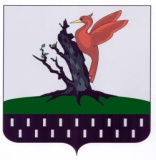 ТАТАРСТАН РЕСПУБЛИКАСЫАЛАБУГА  МУНИЦИПАЛЬРАЙОНЫ ИСКЕ ЮРАШ АВЫЛ ҖИРЛЕГЕ  СОВЕТЫОб утверждении отчета об исполнении бюджета Староюрашского сельского поселения за 2020 годПриложение 1к решению СоветаСтароюрашского сельского поселенияСтароюрашского сельского поселенияот "27 "апреля 2021г. № 25от "27 "апреля 2021г. № 25ДоходыДоходыДоходы бюджета Староюрашского сельского поселения по кодам бюджета Староюрашского сельского поселения по кодам бюджета Староюрашского сельского поселения по кодамклассификации доходов бюджетов за 2020 годклассификации доходов бюджетов за 2020 годклассификации доходов бюджетов за 2020 год(тыс. рублей)НаименованиеКод доходаКассовое исполнениеНаименованиеКод доходаКассовое исполнениеНалоговые и неналоговые доходы 1 00 00000 00 0000 0001012,4Налоги на прибыль, доходы 1 01 00000 00 0000 000230,4Налог на доходы физических лиц 1 01 02000 01 0000 110230,4Налоги на совокупный доход 1 05 00000 00 0000 00029,1Единый сельскохозяйственный налог 1 05 03000 01 0000 11029,1Налоги на имущество 1 06 00000 00 0000 000530,3Налог на имущество физических лиц 1 06 01000 00 0000 11027,8Земельный налог 1 06 06000 00 0000 110502,5Доходы от продажи материальных и нематериальных активов 1 14 00000 00 0000 000106,0Доходы от реализации иного имущества, находящегося в собственности сельских поселений (за исключением имущества муниципальных бюджетных и автономных учреждений, а также имущества муниципальных унитарных предприятий, в том числе казенных), в части реализации основных средств по указанному имуществу1 14 02053 10 0000 410106,0Неналоговые доходы 117 00000 00 0000 000116,6Средства самообложения граждан, зачисляемые в бюджеты сельских  поселений1 17 14030 10 0000 150105,7Прочие доходы от компенсации затрат бюджетов1 13 02995 10 0000 13010,9Безвозмездные поступления2 00 00000 00 0000 0002 302,2Безвозмездные поступления от других бюджетов бюджетной системы Российской Федерации2 02 00000 00 0000 0002 302,2Дотации бюджетам бюджетной системы Российской Федерации2 02 10000 00 0000 1501 358,8Дотации бюджетам сельских поселений на выравнивание бюджетной обеспеченности2 02 15001 10 0000 1501 358,8Субвенции бюджетам бюджетной системы Российской Федерации2 02 30000 00 0000 15097,5Субвенции бюджетам сельских поселений на осуществление первичного воинского учета на территориях, где отсутствуют военные комиссариаты2 02 35118 10 0000 15097,5Иные межбюджетные трансферты2 02 40000 00 0000 150845,9Межбюджетные трансферты, передаваемые бюджетам сельских поселений для компенсации дополнительных расходов, возникших в результате решений, принятых органами власти другого уровня2 02 45160 10 0000 150845,9Всего доходов3 314,6Приложение 2к решению Советак решению СоветаСтароюрашского сельского поселенияСтароюрашского сельского поселенияСтароюрашского сельского поселенияот "27 "апреля 2021г. № 25от "27 "апреля 2021г. № 25от "27 "апреля 2021г. № 25РасходыРасходыРасходыРасходыРасходыРасходыРасходыРасходы бюджета Староюрашского сельского поселения бюджета Староюрашского сельского поселения бюджета Староюрашского сельского поселения бюджета Староюрашского сельского поселения бюджета Староюрашского сельского поселения бюджета Староюрашского сельского поселения бюджета Староюрашского сельского поселения бюджета Староюрашского сельского поселенияпо ведомственной структуре расходов по ведомственной структуре расходов по ведомственной структуре расходов по ведомственной структуре расходов по ведомственной структуре расходов по ведомственной структуре расходов по ведомственной структуре расходов по ведомственной структуре расходов за 2020 год за 2020 год за 2020 год за 2020 год за 2020 год за 2020 год за 2020 год за 2020 год (тыс.рублей)НаименованиеНаименованиеВед-воРзПРЦСРВРКассовое исполнениеНаименованиеНаименованиеВед-воРзПРЦСРВРКассовое исполнениеСовет Староюрашского селького поселения Елабужского муниципального района Республики ТатарстанСовет Староюрашского селького поселения Елабужского муниципального района Республики Татарстан856813,8ОБЩЕГОСУДАРСТВЕННЫЕ ВОПРОСЫОБЩЕГОСУДАРСТВЕННЫЕ ВОПРОСЫ85601813,8Функционирование высшего должностного лица субъекта Российской Федерации и муниципального образования Функционирование высшего должностного лица субъекта Российской Федерации и муниципального образования 8560102813,8Непрограммные направления расходовНепрограммные направления расходов856010299 0 00 0000 0813,8Глава муниципального образованияГлава муниципального образования856010299 0 00 0203 0813,8Расходы на выплаты персоналу в целях обес-печения выполнения функций государствен-ными (муниципальными) органами, казенными учреждениями, органами управления государ-ственными внебюджетными фондами Расходы на выплаты персоналу в целях обес-печения выполнения функций государствен-ными (муниципальными) органами, казенными учреждениями, органами управления государ-ственными внебюджетными фондами 856010299 0 00 0203 0100813,8Исполнительный комитет Староюрашского селького поселения Елабужского муниципального района Республики ТатарстанИсполнительный комитет Староюрашского селького поселения Елабужского муниципального района Республики Татарстан8712 071,8ОБЩЕГОСУДАРСТВЕННЫЕ ВОПРОСЫОБЩЕГОСУДАРСТВЕННЫЕ ВОПРОСЫ87101802,5Функционирование Правительства Российской Федерации, высших исполнительных органов государственной власти субъектов Российской Федерации, местных администрацийФункционирование Правительства Российской Федерации, высших исполнительных органов государственной власти субъектов Российской Федерации, местных администраций8710104599,9Непрограммные направления расходовНепрограммные направления расходов871010499 0 00 0000 0599,9Центральный аппаратЦентральный аппарат871010499 0 00 0204 0599,9Расходы на выплаты персоналу в целях обес-печения выполнения функций государствен-ными (муниципальными) органами, казенными учреждениями, органами управления государ-ственными внебюджетными фондами Расходы на выплаты персоналу в целях обес-печения выполнения функций государствен-ными (муниципальными) органами, казенными учреждениями, органами управления государ-ственными внебюджетными фондами 871010499 0 00 0204 0100340,6Закупка товаров, работ и услуг для обеспечения государственных (муниципальных) нуждЗакупка товаров, работ и услуг для обеспечения государственных (муниципальных) нужд871010499 0 00 0204 0200253,3Иные бюджетные ассигнованияИные бюджетные ассигнования871010499 0 00 0204 08006,0Обеспечение проведения выборов и референдумовОбеспечение проведения выборов и референдумов871010727,2Непрограммные направления расходаНепрограммные направления расхода871010799 0 00 0000 027,2Проведение выборов в представительные органы муниципального образованияПроведение выборов в представительные органы муниципального образования871010799 0 00 0201 027,2Иные бюджетные ассигнованияИные бюджетные ассигнования871010799 0 00 0201 080027,2Другие общегосударственные вопросыДругие общегосударственные вопросы8710113175,4Муниципальная программа "Развитие субъектов малого и среднего предпринимательства муниципального образования на 2020-2022 годы"Муниципальная программа "Развитие субъектов малого и среднего предпринимательства муниципального образования на 2020-2022 годы"871011301 0 00 0000 01,0Мероприятия по программе развитие субъектов малого и среднего предпринимательстваМероприятия по программе развитие субъектов малого и среднего предпринимательства871011301 0 00 0064 11,0Закупка товаров, работ и услуг для обеспечения государственных (муниципальных) нуждЗакупка товаров, работ и услуг для обеспечения государственных (муниципальных) нужд871011301 0 00 0064 12001,0Непрограммные направления расходовНепрограммные направления расходов871011399 0 00 0000 0174,4Уплата налога на имущество организаций и земельного налогаУплата налога на имущество организаций и земельного налога871011399 0 00 0295 0129,9Иные бюджетные ассигнованияИные бюджетные ассигнования871011399 0 00 0295 0800129,9Межбюджетные трансферты, передаваемые бюджетам муниципальных образований на осуществление части полномочий по решению вопросов местного значения в соответствии с заключенными соглашениямиМежбюджетные трансферты, передаваемые бюджетам муниципальных образований на осуществление части полномочий по решению вопросов местного значения в соответствии с заключенными соглашениями871011399 0 00 2560 019,0Межбюджетные трансфертыМежбюджетные трансферты871011399 0 00 2560 050019,0Диспансеризация муниципальных служащихДиспансеризация муниципальных служащих871011399 0 00 9708 06,5Закупка товаров, работ и услуг для обеспечения государственных (муниципальных) нуждЗакупка товаров, работ и услуг для обеспечения государственных (муниципальных) нужд871011399 0 00 9708 02006,5Выполнение других обязательств государстваВыполнение других обязательств государства871011399 2 00 0300 019,0Закупка товаров, работ и услуг для государст-венных (муниципальных) нуждЗакупка товаров, работ и услуг для государст-венных (муниципальных) нужд871011399 2 00 0300 020019,0НАЦИОНАЛЬНАЯ ОБОРОНАНАЦИОНАЛЬНАЯ ОБОРОНА8710297,5Мобилизационная и вневойсковая подготовкаМобилизационная и вневойсковая подготовка871020397,5Непрограммные направления расходовНепрограммные направления расходов871020399 0 00 0000 097,5Осуществление первичного воинского учета на территориях, где отсутствуют военнные комиссариатыОсуществление первичного воинского учета на территориях, где отсутствуют военнные комиссариаты871020399 0 00 5118 097,5Расходы на выплаты персоналу в целях обес-печения выполнения функций государствен-ными (муниципальными) органами, казенными учреждениями, органами управления государ-ственными внебюджетными фондами Расходы на выплаты персоналу в целях обес-печения выполнения функций государствен-ными (муниципальными) органами, казенными учреждениями, органами управления государ-ственными внебюджетными фондами 871020399 0 00 5118 010087,2Закупка товаров, работ и услуг для обеспечения государственных (муниципальных) нуждЗакупка товаров, работ и услуг для обеспечения государственных (муниципальных) нужд871020399 0 00 5118 020010,3НАЦИОНАЛЬНАЯ ЭКОНОМИКАНАЦИОНАЛЬНАЯ ЭКОНОМИКА87104166,4Дорожное хозяйствоДорожное хозяйство8710409145,4Мероприятия по благоустройствуМероприятия по благоустройству8710409Б1 0 00 0000 030,0Программа комплексного развития транспортной инфраструктуры на территории муниципального образованияПрограмма комплексного развития транспортной инфраструктуры на территории муниципального образования8710409Б1 1 00 0000 030,0Строительство и содержание автомобильных дорог и инженерных сооружений на них в границах городских округов и поселений в рамках благоустройстваСтроительство и содержание автомобильных дорог и инженерных сооружений на них в границах городских округов и поселений в рамках благоустройства8710409Б1 1 00 7802 030,0Закупка товаров, работ и услуг для обеспечения государственных (муниципальных) нуждЗакупка товаров, работ и услуг для обеспечения государственных (муниципальных) нужд8710409Б1 1 00 7802 020030,0Непрограммные направления расходовНепрограммные направления расходов871040999 0 00 0000 0115,4Строительство и содержание автомобильных дорог и инженерных сооружений на них в границах городских округов и поселений в рамках благоустройстваСтроительство и содержание автомобильных дорог и инженерных сооружений на них в границах городских округов и поселений в рамках благоустройства871040999 0 00 7802 0115,4Закупка товаров, работ и услуг для обеспечения государственных (муниципальных) нуждЗакупка товаров, работ и услуг для обеспечения государственных (муниципальных) нужд871040999 0 00 7802 0200115,4Другие вопросы в области национальной экономикиДругие вопросы в области национальной экономики871041221,0Муниципальная программа по использованию и охране земель на территории поселенияМуниципальная программа по использованию и охране земель на территории поселения871041202 0 00 0000 010,9Мероприятия по землеустройству и землепользованиюМероприятия по землеустройству и землепользованию871041202 0 00 7344 010,9Закупка товаров, работ и услуг для обеспечения государственных (муниципальных) нуждЗакупка товаров, работ и услуг для обеспечения государственных (муниципальных) нужд871041202 0 00 7344 020010,9Непрограммные направления расходовНепрограммные направления расходов871041299 0 00 0000 010,1Мероприятия по землеустройству и землепользованиюМероприятия по землеустройству и землепользованию871041299 0 00 0344 010,1Закупка товаров, работ и услуг для государственных (муниципальных) нуждЗакупка товаров, работ и услуг для государственных (муниципальных) нужд871041299 0 00 0344 020010,1ЖИЛИЩНО-КОММУНАЛЬНОЕ ХОЗЯЙСТВОЖИЛИЩНО-КОММУНАЛЬНОЕ ХОЗЯЙСТВО87105996,4БлагоустройствоБлагоустройство8710503996,4Мероприятия по благоустройствуМероприятия по благоустройству8710503Б1 0 00 0000 0118,4Муниципальная программа по содержанию  мест захороненийМуниципальная программа по содержанию  мест захоронений8710503Б1 3 00 0000 0118,4Содержание кладбищСодержание кладбищ8710503Б1 3 00 7804 0118,4Закупка товаров, работ и услуг для обеспечения государственных (муниципальных) нужд Закупка товаров, работ и услуг для обеспечения государственных (муниципальных) нужд 8710503Б1 3 00 7804 0200118,4Непрограммные направления расходовНепрограммные направления расходов871050399 0 00 0000 0878,0Уличное освещениеУличное освещение871050399 0 00 7801 0251,9Закупка товаров, работ и услуг для обеспечения государственных (муниципальных) нуждЗакупка товаров, работ и услуг для обеспечения государственных (муниципальных) нужд871050399 0 00 7801 0200251,9ОзеленениеОзеленение871050399 0 00 7803 061,9Закупка товаров, работ и услуг для обеспечения государственных (муниципальных) нуждЗакупка товаров, работ и услуг для обеспечения государственных (муниципальных) нужд871050399 0 00 7803 020061,9Прочие мероприятия по благоустройству городских округов и поселенийПрочие мероприятия по благоустройству городских округов и поселений871050399 0 00 7805 0564,2Закупка товаров, работ и услуг для обеспечения государственных (муниципальных) нуждЗакупка товаров, работ и услуг для обеспечения государственных (муниципальных) нужд871050399 0 00 7805 0200564,2СОЦИАЛЬНАЯ ПОЛИТИКАСОЦИАЛЬНАЯ ПОЛИТИКА871109,0Социальное обеспечение населенияСоциальное обеспечение населения87110039,0Мероприятия в области социальной политикиМероприятия в области социальной политики871100303 1 01 0541 09,0Закупка товаров, работ и услуг для обеспечения государственных (муниципальных) нуждЗакупка товаров, работ и услуг для обеспечения государственных (муниципальных) нужд871100303 1 01 0541 02009,0ВСЕГО РАСХОДОВВСЕГО РАСХОДОВ2 885,6Приложение 3к решению Совета к решению Совета Староюрашского сельского поселенияСтароюрашского сельского поселенияСтароюрашского сельского поселенияот «27 » апреля 2021г. № 25от «27 » апреля 2021г. № 25от «27 » апреля 2021г. № 25РасходыРасходыРасходыРасходыРасходыРасходыбюджета Староюрашского сельского поселениябюджета Староюрашского сельского поселениябюджета Староюрашского сельского поселениябюджета Староюрашского сельского поселениябюджета Староюрашского сельского поселениябюджета Староюрашского сельского поселенияпо разделам и подразделам, целевым статьямпо разделам и подразделам, целевым статьямпо разделам и подразделам, целевым статьямпо разделам и подразделам, целевым статьямпо разделам и подразделам, целевым статьямпо разделам и подразделам, целевым статьями группам видов расходов бюджетови группам видов расходов бюджетови группам видов расходов бюджетови группам видов расходов бюджетови группам видов расходов бюджетови группам видов расходов бюджетовза 2020 год за 2020 год за 2020 год за 2020 год за 2020 год за 2020 год (тыс.рублей)НаименованиеРзПРЦСРВРКассовое исполнениеНаименованиеРзПРЦСРВРКассовое исполнениеОБЩЕГОСУДАРСТВЕННЫЕ ВОПРОСЫ011 616,3Функционирование высшего должностного лица субъекта Российской Федерации и муниципального образования 0102813,8Непрограммные направления расходов010299 0 00 0000 0813,8Глава муниципального образования010299 0 00 0203 0813,8Расходы на выплаты персоналу в целях обес-печения выполнения функций государствен-ными (муниципальными) органами, казенными учреждениями, органами управления государ-ственными внебюджетными фондами 010299 0 00 0203 0100813,8Функционирование Правительства Российской Федерации, высших исполнительных органов государственной власти субъектов Российской Федерации, местных администраций0104599,9Непрограммные направления расходов010499 0 00 0000 0599,9Центральный аппарат010499 0 00 0204 0599,9Расходы на выплаты персоналу в целях обес-печения выполнения функций государствен-ными (муниципальными) органами, казенными учреждениями, органами управления государ-ственными внебюджетными фондами 010499 0 00 0204 0100340,6Закупка товаров, работ и услуг для обеспечения государственных (муниципальных) нужд010499 0 00 0204 0200253,3Иные бюджетные ассигнования010499 0 00 0204 08006,0Обеспечение проведения выборов и референдумов010727,2Непрограммные направления расхода010799 0 00 0000 027,2Проведение выборов в представительные органы муниципального образования010799 0 00 0201 027,2Иные бюджетные ассигнования010799 0 00 0201 080027,2Другие общегосударственные вопросы0113175,4Муниципальная программа "Развитие субъектов малого и среднего предпринимательства муниципального образования на 2019-2021 годы"011301 0 00 000001,0Мероприятия по программе развитие субъектов малого и среднего предпринимательства011301 0 00 006411,0Закупка товаров, работ и услуг для обеспечения государственных (муниципальных) нужд011301 0 00 006412001,0Непрограммные направления расходов011399 0 00 0000 0174,4Уплата налога на имущество организаций и земельного налога011399 0 00 0295 0129,9Иные бюджетные ассигнования011399 0 00 0295 0800129,9Межбюджетные трансферты, передаваемые бюджетам муниципальных образований на осуществление части полномочий по решению вопросов местного значения в соответствии с заключенными соглашениями011399 0 00 2560 019,0Межбюджетные трансферты011399 0 00 2560 050019,0Диспансеризация муниципальных служащих011399 0 00 9708 06,5Закупка товаров, работ и услуг для обеспечения государственных (муниципальных) нужд011399 0 00 9708 02006,5Выполнение других обязательств государства011399 2 00 0300 019,0Закупка товаров, работ и услуг для государст-венных (муниципальных) нужд011399 2 00 0300 020019,0НАЦИОНАЛЬНАЯ ОБОРОНА0297,5Мобилизационная и вневойсковая подготовка020397,5Непрограммные направления расходов020399 0 00 0000 097,5Осуществление первичного воинского учета на территориях, где отсутствуют военнные комиссариаты020399 0 00 5118 097,5Расходы на выплаты персоналу в целях обес-печения выполнения функций государствен-ными (муниципальными) органами, казенными учреждениями, органами управления государ-ственными внебюджетными фондами 020399 0 00 5118 010087,2Закупка товаров, работ и услуг для обеспечения государственных (муниципальных) нужд020399 0 00 5118 020010,3НАЦИОНАЛЬНАЯ ЭКОНОМИКА04166,4Дорожное хозяйство0409145,4Мероприятия по благоустройству0409Б1 0 00 0000 030,0Программа комплексного развития транспортной инфраструктуры на территории муниципального образования0409Б1 1 00 0000 030,0Строительство и содержание автомобильных дорог и инженерных сооружений на них в границах городских округов и поселений в рамках благоустройства0409Б1 1 00 7802 030,0Закупка товаров, работ и услуг для обеспечения государственных (муниципальных) нужд0409Б1 1 00 7802 020030,0Непрограммные направления расходов040999 0 00 0000 0115,4Строительство и содержание автомобильных дорог и инженерных сооружений на них в границах городских округов и поселений в рамках благоустройства040999 0 00 7802 0115,4Закупка товаров, работ и услуг для обеспечения государственных (муниципальных) нужд040999 0 00 7802 0200115,4Другие вопросы в области национальной экономики041221,0Муниципальная программа по использованию и охране земель на территории поселения041202 0 00 0000 010,9Мероприятия по землеустройству и землепользованию041202 0 00 7344 010,9Закупка товаров, работ и услуг для обеспечения государственных (муниципальных) нужд041202 0 00 7344 020010,9Мероприятия по благоустройству041299 0 00 0000 010,1Мероприятия по землеустройству и землепользованию041299 0 00 0344 010,1Закупка товаров, работ и услуг для обеспечения государственных (муниципальных) нужд041299 0 00 0344 020010,1ЖИЛИЩНО-КОММУНАЛЬНОЕ ХОЗЯЙСТВО05996,4Благоустройство0503996,4Мероприятия по благоустройству0503Б1 0 00 0000 0118,4Муниципальная программа по содержанию  мест захоронений0503Б1 3 00 0000 0118,4Содержание кладбищ0503Б1 3 00 7804 0118,4Закупка товаров, работ и услуг для обеспечения государственных (муниципальных) нужд 0503Б1 3 00 7804 0200118,4Непрограммные направления расходов050399 0 00 0000 0878,0Уличное освещение050399 0 00 7801 0251,9Закупка товаров, работ и услуг для обеспечения государственных (муниципальных) нужд050399 0 00 7801 0200251,9Озеленение050399 0 00 7803 061,9Закупка товаров, работ и услуг для обеспечения государственных (муниципальных) нужд050399 0 00 7803 020061,9Прочие мероприятия по благоустройству городских округов и поселений050399 0 00 7805 0564,2Закупка товаров, работ и услуг для обеспечения государственных (муниципальных) нужд050399 0 00 7805 0200564,2СОЦИАЛЬНАЯ ПОЛИТИКА109,0Социальное обеспечение населения10039,0Мероприятия в области социальной политики100303 1 01 0541 09,0Закупка товаров, работ и услуг для обеспечения государственных (муниципальных) нужд100303 1 01 0541 02009,0ВСЕГО РАСХОДОВ2 885,6Приложение 4Приложение 4Приложение 4к решению Совета к решению Совета к решению Совета Староюрашского сельского поселенияСтароюрашского сельского поселенияСтароюрашского сельского поселенияСтароюрашского сельского поселенияот «27» апреля 2021г. № 25от «27» апреля 2021г. № 25от «27» апреля 2021г. № 25от «27» апреля 2021г. № 25Распределение бюджетных ассигнований бюджета СтароюрашскогоРаспределение бюджетных ассигнований бюджета СтароюрашскогоРаспределение бюджетных ассигнований бюджета СтароюрашскогоРаспределение бюджетных ассигнований бюджета СтароюрашскогоРаспределение бюджетных ассигнований бюджета СтароюрашскогоРаспределение бюджетных ассигнований бюджета Староюрашскогосельского поселения по целевым статьям (муниципальным программам сельского поселения по целевым статьям (муниципальным программам сельского поселения по целевым статьям (муниципальным программам сельского поселения по целевым статьям (муниципальным программам сельского поселения по целевым статьям (муниципальным программам сельского поселения по целевым статьям (муниципальным программам и непрограммным направлениям деятельности),и непрограммным направлениям деятельности),и непрограммным направлениям деятельности),и непрограммным направлениям деятельности),и непрограммным направлениям деятельности),и непрограммным направлениям деятельности),группам видов расходов, разделам, подразделамгруппам видов расходов, разделам, подразделамгруппам видов расходов, разделам, подразделамгруппам видов расходов, разделам, подразделамгруппам видов расходов, разделам, подразделамгруппам видов расходов, разделам, подразделам классификации расходов бюджетов классификации расходов бюджетов классификации расходов бюджетов классификации расходов бюджетов классификации расходов бюджетов классификации расходов бюджетовза 2020 год за 2020 год за 2020 год за 2020 год за 2020 год за 2020 год (тыс.рублей)НаименованиеЦСРВРРзПРКассовое исполнениеНаименованиеЦСРВРРзПРКассовое исполнениеМуниципальная программа "Развитие субъектов малого и среднего предпринимательства муниципального образования на 2020-2022 годы"01 0 00 0000 01,0Мероприятия по программе развитие субъектов малого и среднего предпринимательства01 0 00 0064 11,0Закупка товаров, работ и услуг для обеспечения государственных (муниципальных) нужд01 0 00 0064 12001,0ОБЩЕГОСУДАРСТВЕННЫЕ ВОПРОСЫ01 0 00 0064 120001001,0Другие общегосударственные вопросы01 0 00 0064 120001131,0Муниципальная программа по использованию и охране земель на территории поселения02 0 00 0000 010,9Мероприятия по землеустройству и землепользованию02 0 00 7344 010,9Закупка товаров, работ и услуг для обеспечения государственных (муниципальных) нужд02 0 00 7344 020010,9НАЦИОНАЛЬНАЯ ЭКОНОМИКА02 0 00 7344 0200040010,9Другие вопросы в области национальной экономики02 0 00 7344 0200041210,9Мероприятия в области социальной политики03 1 01 0541 09,0Закупка товаров, работ и услуг для государственных (муниципальных) нужд03 1 01 0541 02009,0СОЦИАЛЬНАЯ ПОЛИТИКА03 1 01 0541 020010009,0Социальное обеспечение населения03 1 01 0541 020010039,0Мероприятия по благоустройствуБ1 0 00 0000 0148,4Программа комплексного развития транспортной инфраструктуры на территории муниципального образованияБ1 1 00 0000 030,0Строительство и содержание автомобильных дорог и инженерных сооружений на них в границах городских округов и поселений в рамках благоустройстваБ1 1 00 7802 030,0Закупка товаров, работ и услуг для обеспечения государственных (муниципальных) нуждБ1 1 00 7802 020030,0НАЦИОНАЛЬНАЯ ЭКОНОМИКАБ1 1 00 7802 0200040030,0Дорожное хозяйствоБ1 1 00 7802 0200040930,0Муниципальная программа по содержанию мест захороненийБ1 3 00 0000 0118,4Содержание кладбищБ1 3 00 7804 0118,4Закупка товаров, работ и услуг для обеспечения государственных (муниципальных) нуждБ1 3 00 7804 0200118,4ЖИЛИЩНО-КОММУНАЛЬНОЕ ХОЗЯЙСТВОБ1 3 00 7804 02000500118,4БлагоустройствоБ1 3 00 7804 02000503118,4Непрограммные направления расходов99 0 00 0000 02 716,3Проведение выборов в представительные органы муниципального образования99 0 00 0201 027,2Иные бюджетные ассигнования99 0 00 0201 080027,2ОБЩЕГОСУДАРСТВЕННЫЕ ВОПРОСЫ99 0 00 0201 0800010027,2Обеспечение проведения выборов и референдумов99 0 00 0201 0800010727,2Глава муниципального образования99 0 00 0203 0813,8Расходы на выплаты персоналу в целях обес-печения выполнения функций государствен-ными (муниципальными) органами, казенными учреждениями, органами управления государ-ственными внебюджетными фондами 99 0 00 0203 0100813,8ОБЩЕГОСУДАРСТВЕННЫЕ ВОПРОСЫ99 0 00 0203 01000100813,8Функционирование высшего должностного лица субъекта Российской Федерации и муниципального образования 99 0 00 0203 01000102813,8Центральный аппарат99 0 00 0204 0599,9Расходы на выплаты персоналу в целях обес-печения выполнения функций государствен-ными (муниципальными) органами, казенными учреждениями, органами управления государ-ственными внебюджетными фондами 99 0 00 0204 0100340,6ОБЩЕГОСУДАРСТВЕННЫЕ ВОПРОСЫ99 0 00 0204 01000100340,6Функционирование Правительства Российской Федерации, высших исполнительных органов государственной власти субъектов Российской Федерации, местных администраций99 0 00 0204 01000104340,6Закупка товаров, работ и услуг для обеспечения государственных (муниципальных) нужд99 0 00 0204 0200253,3ОБЩЕГОСУДАРСТВЕННЫЕ ВОПРОСЫ99 0 00 0204 02000100253,3Функционирование Правительства Российской Федерации, высших исполнительных органов государственной власти субъектов Российской Федерации, местных администраций99 0 00 0204 02000104253,3Иные бюджетные ассигнования99 0 00 0204 08006,0ОБЩЕГОСУДАРСТВЕННЫЕ ВОПРОСЫ99 0 00 0204 080001006,0Функционирование Правительства Российской Федерации, высших исполнительных органов государственной власти субъектов Российской Федерации, местных администраций99 0 00 0204 080001046,0Уплата налога на имущество организаций и земельного налога99 0 00 0295 0129,9Иные бюджетные ассигнования99 0 00 0295 0800129,9ОБЩЕГОСУДАРСТВЕННЫЕ ВОПРОСЫ99 0 00 0295 08000100129,9Другие общегосударственные вопросы99 0 00 0295 08000113129,9Мероприятия по землеустройству и землепользованию99 0 00 0344 010,1Закупка товаров, работ и услуг для государст-венных (муниципальных) нужд99 0 00 0344 020010,1НАЦИОНАЛЬНАЯ ЭКОНОМИКА99 0 00 0344 0200040010,1Другие вопросы в области национальной экономики99 0 00 0344 0200041210,1Межбюджетные трансферты, передаваемые бюджетам муниципальных образований на осуществление части полномочий по решению вопросов местного значения в соответствии с заключенными соглашениями99 0 00 2560 019,0Межбюджетные трансферты99 0 00 2560 050019,0ОБЩЕГОСУДАРСТВЕННЫЕ ВОПРОСЫ99 0 00 2560 0500010019,0Другие общегосударственные вопросы99 0 00 2560 0500011319,0Осуществление первичного воинского учета на территориях, где отсутствуют военнные комиссариаты99 0 00 5118 097,5Расходы на выплаты персоналу в целях обес-печения выполнения функций государствен-ными (муниципальными) органами, казенными учреждениями, органами управления государ-ственными внебюджетными фондами 99 0 00 5118 010087,2НАЦИОНАЛЬНАЯ ОБОРОНА99 0 00 5118 0100020087,2Мобилизационная и вневойсковая подготовка99 0 00 5118 0100020387,2Закупка товаров, работ и услуг для обеспечения государственных (муниципальных) нужд99 0 00 5118 020010,3НАЦИОНАЛЬНАЯ ОБОРОНА99 0 00 5118 0200020010,3Мобилизационная и вневойсковая подготовка99 0 00 5118 0200020310,3Уличное освещение99 0 00 7801 0251,9Закупка товаров, работ и услуг для обеспечения государственных (муниципальных) нужд99 0 00 7801 0200251,9ЖИЛИЩНО-КОММУНАЛЬНОЕ ХОЗЯЙСТВО99 0 00 7801 02000500251,9Благоустройство99 0 00 7801 02000503251,9Строительство и содержание автомобильных дорог и инженерных сооружений на них в границах городских округов и поселений в рамках благоустройства99 0 00 7802 0115,4Закупка товаров, работ и услуг для обеспечения государственных (муниципальных) нужд99 0 00 7802 0200115,4НАЦИОНАЛЬНАЯ ЭКОНОМИКА99 0 00 7802 02000400115,4Дорожное хозяйство99 0 00 7802 02000409115,4Озеленение99 0 00 7803 061,9Закупка товаров, работ и услуг для обеспечения государственных (муниципальных) нужд99 0 00 7803 020061,9ЖИЛИЩНО-КОММУНАЛЬНОЕ ХОЗЯЙСТВО99 0 00 7803 0200050061,9Благоустройство99 0 00 7803 0200050361,9Прочие мероприятия по благоустройству городских округов и поселений99 0 00 7805 0564,2Закупка товаров, работ и услуг для обеспечения государственных (муниципальных) нужд99 0 00 7805 0200564,2ЖИЛИЩНО-КОММУНАЛЬНОЕ ХОЗЯЙСТВО99 0 00 7805 02000500564,2Благоустройство99 0 00 7805 02000503564,2Диспансеризация муниципальных служащих99 0 00 9708 06,5Закупка товаров, работ и услуг для обеспечения государственных (муниципальных) нужд99 0 00 9708 02006,5ОБЩЕГОСУДАРСТВЕННЫЕ ВОПРОСЫ99 0 00 9708 020001006,5Другие общегосударственные вопросы99 0 00 9708 020001136,5Выполнение других обязательств государства99 2 00 0300 019,0Закупка товаров, работ и услуг для государст-венных (муниципальных) нужд99 2 00 0300 020019,0ОБЩЕГОСУДАРСТВЕННЫЕ ВОПРОСЫ99 2 00 0300 0200010019,0Другие общегосударственные вопросы99 2 00 0300 0200011319,0ВСЕГО РАСХОДОВ2 885,6НаименованиепоказателяКод бюджетной классификацииКод бюджетной классификацииКассовоеисполнениеНаименованиепоказателяадминистратора поступленийисточников финансирования дефицита бюджета сельского поселенияКассовоеисполнениеВсего источников-429,0Финансово-бюджетная палата Елабужского муниципального района809-429,0Увеличение прочих остатков денежных средств бюджета сельского поселения80901 05 02 01 10 0000 510-3 314,6Уменьшение прочих остатков денежных средств  бюджета сельского поселения80901 05 02 01 10 0000 6102 885,6Приложение 6к решению СоветаСтароюрашского сельского поселенияот «27» апреля 2021г. № 25Межбюджетные трансферты, передаваемые
из бюджета Староюрашского сельского поселения 
за 2020 годМежбюджетные трансферты, передаваемые
из бюджета Староюрашского сельского поселения 
за 2020 год(тыс. рублей)Наименование поселенийМежбюджетные трансферты, передаваемые из бюджета поселения в бюджет муниципального района на осуществление части полномочий по решению вопросов местного значения в соответствии с заключенными соглашениямив бюджет Елабужского муниципального района, в том числе:19,0 - на передачу осуществления части полномочий по решению вопросов местного значения в соответствии с заключенными соглашениями.19,0Приложение 7к решению СоветаСтароюрашского сельского поселенияот «27» апреля 2021г. № 25Межбюджетные трансферты, передаваемые бюджетам поселений из бюджета муниципального образования Елабужский муниципальный район Республики Татарстан за 2020 годМежбюджетные трансферты, передаваемые бюджетам поселений из бюджета муниципального образования Елабужский муниципальный район Республики Татарстан за 2020 год(тыс. рублей)Наименования мероприятийМежбюджетные трансферты, передаваемые бюджетам поселенийНаименования мероприятийСуммаиз бюджета Елабужского муниципального района, в том числе:845,9— субсидия на финансовое обеспечение исполнения расходных обязательств  (РКМ РТ от 14.02.2020г. №323-р)2,5— субсидия на финансовое обеспечение исполнения расходных обязательств  (РКМ РТ от 21.03.2020г. №628-р)5,3— субсидия на финансовое обеспечение исполнения расходных обязательств  (РКМ РТ от 21.04.2020г. №816-р)2,8— субсидия  на материальное поощрение глав сельских поселений по итогам работы за 1 квартал 2020г. (РКМ РТ от 15.05.2020г. №950-р)29,0— субсидия  на материальное поощрение глав сельских поселений к 100-летию образования ТАССР  (РКМ РТ от 26.05.2020г. №1028-р)46,0— межбюджетные трансферты на решение вопросов местного значения, осуществляемое с привлечением средств самообложения граждан (РКМ РТ от 27.05.2020г. №1033-р)422,0— субсидия на финансовое обеспечение исполнения расходных обязательств  (РКМ РТ от 06.07.2020г. №1258-р)4,2— субсидия на финансовое обеспечение исполнения расходных обязательств  (РКМ РТ от 16.07.2020г. №1351-р)5,2— субсидия  на материальное поощрение глав сельских поселений по итогам работы за 2 квартал 2020г. (РКМ РТ от 17.07.2020г. №1360-р)43,4— субсидия на финансовое обеспечение расходов, связанных с организацией и проведением выборов депутатов представительных органов местного самоуправления (РКМ РТ от 19.08.2020г. № 1595-р.) 27,2— субсидия на финансовое обеспечение исполнения расходных обязательств  (РКМ РТ от 20.08.2020г. №1602-р)1,9— субсидия  на материальное поощрение глав сельских поселений в связи с празднованием Дня Республики в 2020г. (РКМ РТ от 27.08.2020г. №1653-р) 43,4— субсидия  на материальное поощрение глав сельских поселений по итогам заседаний представительных органов муниципальных образований Республики Татарстан (РКМ РТ от 18.09.2020г. №1815-р) 43,4— межбюджетные трансферты на приобретение подарков к международному дню пожилых людей (неорганизованные пенсионеры) 9,0— субсидия  на материальное поощрение глав сельских поселений по итогам работы за 3 квартал 2020г. (РКМ РТ от 24.10.2020г. №2299-р)42,6— субсидия на финансовое обеспечение исполнения расходных обязательств  (РКМ РТ от 05.11.2020г. №2389-р)2,5— субсидия на финансовое обеспечение исполнения расходных обязательств  (РКМ РТ от 28.11.2020г. №2617-р)3,8— субсидия  на материальное поощрение глав сельских поселений по итогам работы за 4 квартал 2020г. (РКМ РТ от 17.12.2020г. №2766-р)41,2—cубсидия  на материальное поощрение глав сельских поселений по итогам работы за 2020г. (РКМ РТ от 28.12.2020г. №2960-р)54,5— субсидия на финансовое обеспечение исполнения расходных обязательств  (РКМ РТ от 18.12.2020г. №2778-)6,5— на финансовое обеспечение исполнения расходных обязательств  (РКМ РТ от 28.12.2020г. №2971-р )9,5